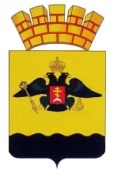 РЕШЕНИЕГОРОДСКОЙ ДУМЫ МУНИЦИПАЛЬНОГО ОБРАЗОВАНИЯГОРОД  НОВОРОССИЙСКот 19 апреля 2016 года 								             № 81г. Новороссийск
О согласовании проекта постановления главы администрации (губернатора) Краснодарского края «О внесении изменений в постановление от 16 декабря 2015 года № 1232 «Об утверждении предельных (максимальных) индексов изменения размера вносимой гражданами платы за коммунальные услуги в муниципальных образованиях Краснодарского края на 2016 год» в части утверждения предельного (максимального) индекса изменения размера вносимой гражданами платы за коммунальные услуги в муниципальном образовании город Новороссийск с 1 июля по 31 декабря 2016 годаВ соответствии со статьей 157.1 Жилищного кодекса Российской Федерации, постановлением Правительства Российской Федерации от 30 апреля 2014 года № 400 «О формировании индексов изменения размера платы граждан за коммунальные услуги в Российской Федерации», руководствуясь статьей 9 Устава муниципального образования город Новороссийск, городская Дума VI созыва муниципального образования город Новороссийск р е ш и л а:1. В целях организации электроснабжения населения, а также повышения надежности и качества оказываемых населению коммунальных услуг, для обеспечения расчетов населения за коммунальную услугу по электроснабжению по дифференцированным по зонам суток тарифам, установленных для устранения имеющихся дисбалансов при регулировании тарифов, включая поэтапную ликвидацию перекрестного субсидирования, с опережающим ростом (на 9,4% и 9,51% в дневной зоне, согласовать проект постановления главы администрации (губернатора) Краснодарского края от 16 декабря 2015 года № 1232 «Об утверждении предельных (максимальных) индексов изменения размера вносимой гражданами платы за коммунальные услуги в муниципальных образованиях Краснодарского края на 2016 год» в части утверждения предельного (максимального) индекса изменения размера вносимой гражданами платы за коммунальные услуги в муниципальном образовании город Новороссийск с 1 июля по 31 декабря 2016 года в размере   9,6 %, превышающем индекс изменения такой платы в среднем по Краснодарскому краю в размере 4,1%, более чем на величину предельного отклонения отдельным муниципальным образованиям от величины указанного индекса в размере 2,5%, утвержденных с 1 июля 2016 года распоряжением Правительства Российской Федерации от 1 ноября 2014 года № 2222-р.2. Настоящее решение вступает в силу со дня его официального опубликования.Глава муниципального образования                        Председатель городской Думыгород Новороссийск______________ В.И.Синяговский                          _____________ А.В.Шаталов